Guía de autoaprendizaje N° 15 Educación Física y Salud6° BásicoNombre____________________________________________ Curso_______ Fecha_____Habilidades Motrices Básicas: Estabilidad (OA1)¿En qué consisten las habilidades motrices básicas de estabilidad?_____________________________________________________________________________________________________________________________________________________________________________________________________________________________________________________________________________________________________________________________________________________________________________Nombra 3 ejemplos de habilidades motrices de Estabilidad._______________________________________________________________________________________________________________________________________________________________________________________¿En cuál de estas imágenes se está trabajando la habilidad motriz de Estabilidad?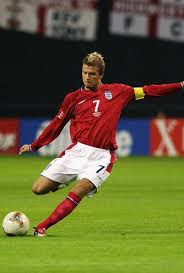 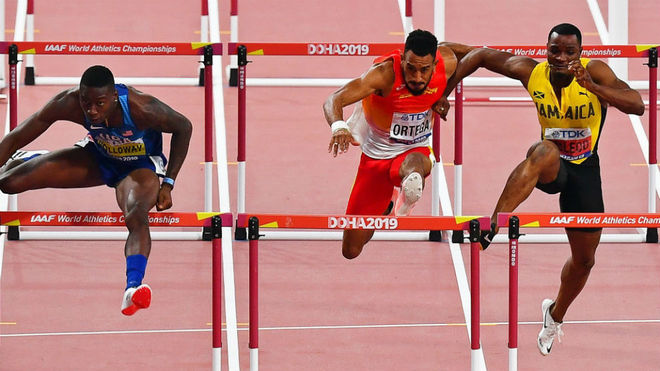 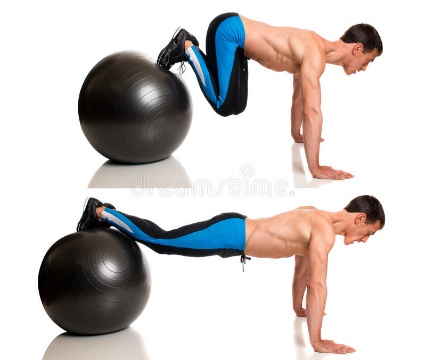 Escribe 3 beneficios de trabajar las habilidades motrices básicas de EstabilidadLee el siguiente fragmento y responde:En grupos de seis estudiantes, elaboran un esquema de gimnasia con diversos implementos, como aros, balones, cuerdas, entre otros. El esquema tiene que durar dos minutos e incluir los movimientos fundamentales como como dar botes con la pelota, rodar y lanzarla, girar y lanzar el aro, giros, desplazamientos, equilibrios y rodar, etc. Deben moverse al ritmo de la música manteniendo el control y dominio de su cuerpo en la ejecución.Según el texto anterior, ¿Cuál de las acciones realizadas corresponden a habilidades motrices básicas de estabilidad? _______________________________________________________________.Marca con una V si es Verdadero o con una F si es Falso (Justificar las falsas)_____  Al hacer la posición invertida, utilizamos la habilidad motriz de estabilidad.________________________________________________________________________ Las habilidades motrices básicas de estabilidad se relacionan con la manipulación de objetos.________________________________________________________________________ Rodar, girar y equilibrar son ejemplos de habilidades motrices básicas de estabilidad.________________________________________________________________________ Las habilidades motrices básicas de estabilidad son mas importantes de desarrollar___________________________________________________________________Observa la siguiente imagen y responde: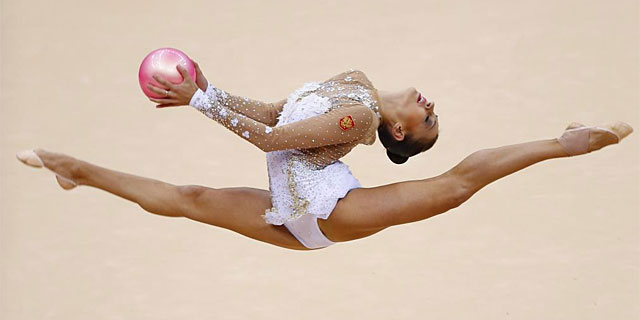 ¿Qué otra habilidad motriz aparte de la de estabilidad se está ejecutando en la imagen?____________________________________.¿Qué elemento de la condición física se destaca en la gimnasta?____________________________________.Observa la cápsula y ejecuta la secuencia coreográfica: https://www.youtube.com/watch?v=5nkU7Wbfz4s Beneficios Habilidades Motrices Básicas de Estabilidad